Tanto as contas quanto as respostas estarão nas imagens.Legenda:      Primeiro passo       Segundo passo       Terceiro passo       Quarto passoA      Resposta#      Numero do exercício (#,exemplo)        Separação da atividadeExercícios de 1 a 6 – páginas 64-72Exercício 10 – página 75Exercício 12-página 77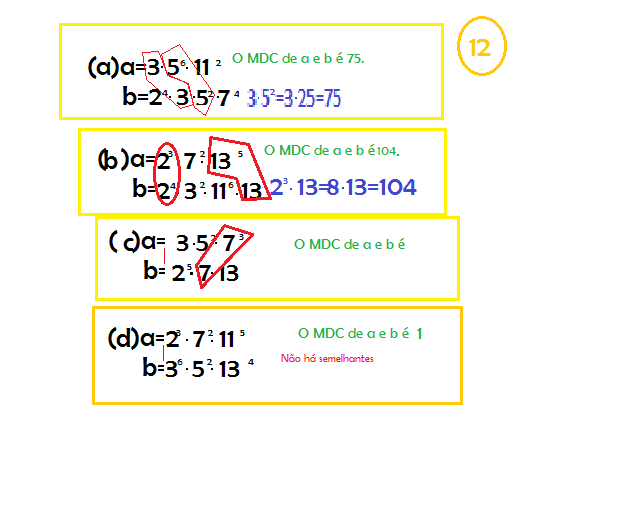 